lMADONAS NOVADA PAŠVALDĪBA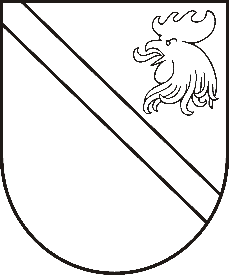 Reģ. Nr. 90000054572Saieta laukums 1, Madona, Madonas novads, LV-4801 t. 64860090, e-pasts: pasts@madona.lv ___________________________________________________________________________MADONAS NOVADA PAŠVALDĪBAS DOMESLĒMUMSMadonā2020.gada 19.maijā									       Nr.168									       (protokols Nr.10, 4.p.)Par zemes ierīcības projekta apstiprināšanu un nekustāmā īpašuma lietošanas mērķa noteikšanu plānotajām zemes vienībām nekustamajā īpašumā Veidenbauma iela 9A, Madonā, Madonas novadāMadonas novada pašvaldībā saņemts SIA “GeoSIJA” iesniegums (reģistrēts Madonas novada pašvaldībā 22.04.2020 ar Nr. MNP/2.1.3.1/20/1335 ar lūgumu apstiprināt zemes ierīkotājas Antras Pīzeles ( zemes ierīkotāja sertifikāts ser.BA Nr.289, derīgs līdz 19.01.2021) izstrādāto zemes ierīcības projektu nekustamā īpašuma Veidenbauma ielā 9A, zemes vienības ar kadastra apzīmējumu 7001 001 0961 ar kopējo platību 6993 m2, kas atrodas Madonā, Madonas novadā, sadalei, izpildot Madonas novada pašvaldības izsniegtos nosacījumus. 	Pamatojoties uz Zemes ierīcības likumu, MK 02.08.2016.g. noteikumiem Nr.505 “Zemes ierīcības projekta izstrādes noteikumi” 26. un 28.punktu, “Nekustāmā īpašuma valsts kadastra likuma” 9.panta pirmās daļas 1.punktu, 20.06.2006. MK noteikumiem Nr.496 “Nekustamā īpašuma lietošanas mērķu klasifikācijas un nekustamā īpašuma lietošanas mērķu noteikšanas un maiņas kārtība” pirmās daļas 2 punktu, ņemot vērā 19.05.2020. Finanšu un attīstības komitejas atzinumu, atklāti balsojot: PAR – 13 (Artūrs Čačka, Andris Dombrovskis, Artūrs Grandāns, Gunārs Ikaunieks, Valda Kļaviņa, Agris Lungevičs, Ivars Miķelsons, Valentīns Rakstiņš, Andris Sakne, Inese Strode, Aleksandrs Šrubs, Gatis Teilis, Kaspars Udrass), PRET – NAV, ATTURAS – NAV, Madonas novada pašvaldības dome NOLEMJ:Apstiprināt SIA “GeoSIJA” 2020.gada 22. aprīļa Madonas novada pašvaldībā iesniegto zemes ierīcības projektu, nekustamā īpašuma Veidenbauma ielā 9A, zemes vienības ar kadastra apzīmējumu 7001 001 0961, kas atrodas Madonā, Madonas novadā, sadalei.  Zemes vienību sadalījuma robežas noteikt saskaņā ar zemes ierīcības projekta grafisko daļu (1.pielikums), kas ir šī lēmuma neatņemama sastāvdaļa.Plānotajai (projektētajai) zemes vienībai ar kadastra apzīmējumu 7001 001 2053, Madona, Madonas novads, piešķirt adresi Valmieras iela 16, Madona, Madonas novads un noteikt nekustamā īpašuma lietošanas mērķi – Trīs, četru un piecu stāvu daudzdzīvokļu māju apbūve, NĪLM kods 0702, 1759 m2 platībāPlānotajai (projektētajai) zemes vienībai ar kadastra apzīmējumu 70010012054, Madona, Madonas novads, piešķirt adresi Veidenbauma iela 9, Madona, Madonas novads un noteikt nekustamā īpašuma lietošanas mērķi – Trīs, četru un piecu stāvu daudzdzīvokļu māju apbūve, NĪLM kods 0702, 966 m2 platībāPlānotajai (paliekošajai) zemes vienībai ar kadastra apzīmējumu 7001 001 2055, Madona, Madonas novads, atstāt adresi Veidenbauma iela 9A, Madona, Madonas novads un noteikt nekustamā īpašuma lietošanas mērķi – Individuālo dzīvojamo māju apbūve, NĪLM kods 0601, 671 m2 platībā Plānotajai (projektētajai) zemes vienībai ar kadastra apzīmējumu 7001 001 2056, Madona, Madonas novads, piešķirt adresi Saules iela 41B, Madona, Madonas novads un noteikt nekustamā īpašuma lietošanas mērķi Trīs, četru un piecu stāvu daudzdzīvokļu māju apbūve, NĪLM kods 0702, 2087 m2 platībā. Plānotajai (projektētajai) zemes vienībai ar kadastra apzīmējumu 7001 001 2057, Madona, Madonas novads, piešķirt adresi Saules iela 41A, Madona, Madonas novads un noteikt nekustamā īpašuma lietošanas mērķi Trīs, četru un piecu stāvu daudzdzīvokļu māju apbūve, NĪLM kods 0702, 368 m2platībā. Plānotajai (projektētajai) zemes vienībai ar kadastra apzīmējumu 7001 001 2058, Madona, Madonas novads, piešķirt adresi Miera iela 4B, Madona, Madonas novads un noteikt nekustamā īpašuma lietošanas mērķi - Zeme dzelzceļa infrastruktūras zemes nodalījuma joslā un ceļu zemes nodalījuma joslā, NĪLM kods 1101, 1142 m2 platībā. Saskaņā ar Administratīvā procesa likuma 188.panta pirmo daļu, lēmumu var pārsūdzēt viena mēneša laikā no lēmuma spēkā stāšanās dienas Administratīvajā rajona tiesā.Saskaņā ar Administratīvā procesa likuma 70.panta pirmo daļu, lēmums stājas spēkā ar brīdi, kad tas paziņots adresātam.Domes priekšsēdētājs								          A.LungevičsR.Vucāne 20228813